Notice of Cancellation of Water Planning Council Meeting(June 2, 2020)andNotice of July 7, 2020 Water Planning Council MeetingThe Water Planning Council (WPC) announces that the regular meeting of the Water Planning Council, scheduled for June 2, 2020, at 1:30 p.m., at the offices of the Public Utilities Regulatory Authority, Ten Franklin Square, New Britain, Connecticut, is hereby cancelled.  The next regular meeting of the WPC is scheduled for July 7, 2020, at 1:30 p.m.  Due to Governor Lamont’s “Stay Safe, Stay Home” policy, the meeting on July 7, 2020 will be conducted via remote access through the Zoom platform.  Participants may access the meeting through the following link:  https://ctdeep.zoom.us/j/97394735819 or by dialing +1 646 876 9923.Should the Governor’s policy change prior to July 7, 2020, the WPC will provide information on the location of the meeting.	Dated at New Britain, Connecticut, this 28th day of May, 2020.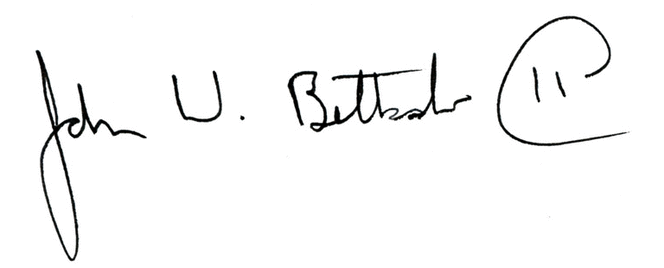 					John W. Betkoski, III					Chairman, Water Planning Council Notice filed with the Secretary of State on May 28, 2020.